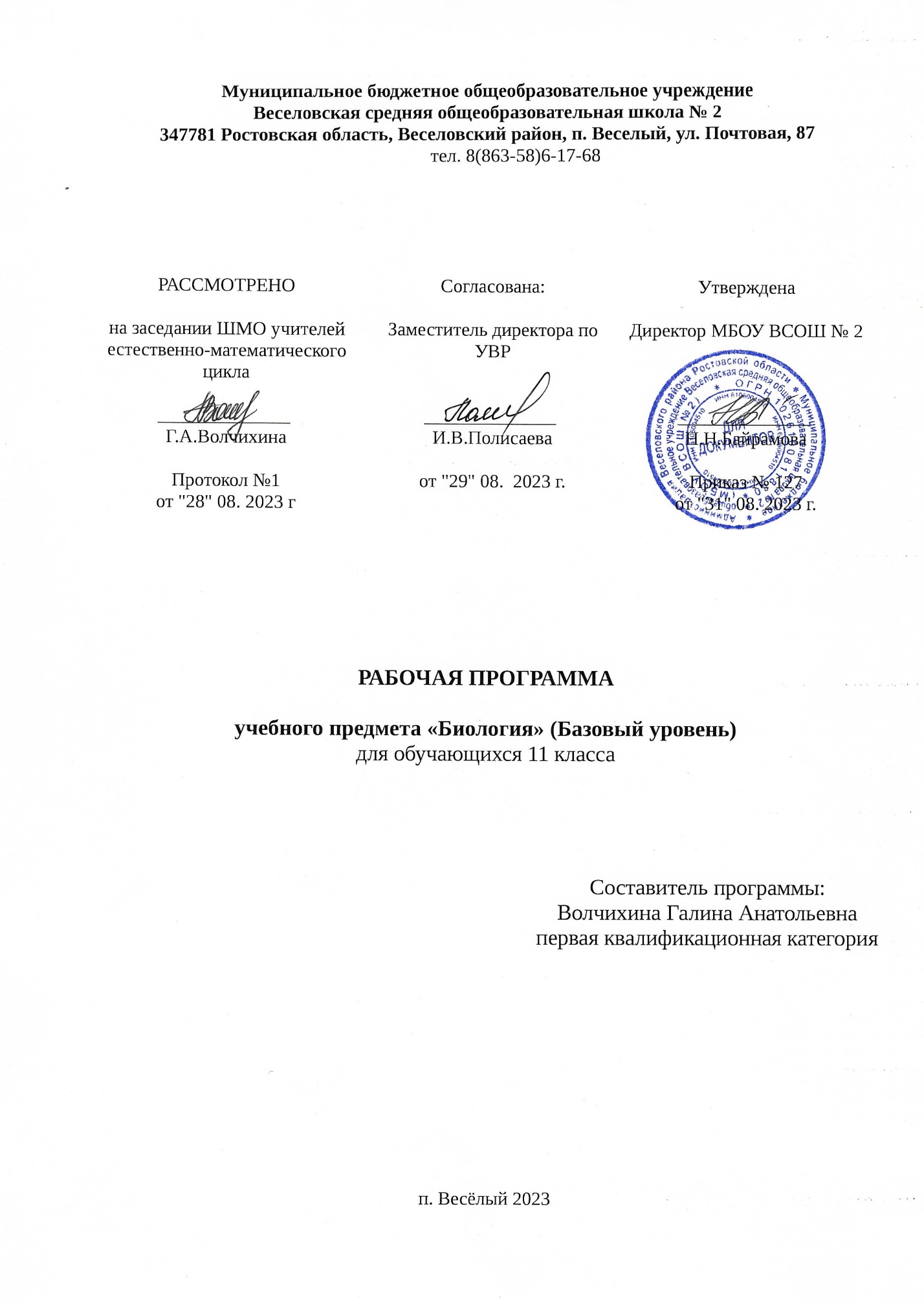 Пояснительная запискаПрограмма данного курса составлена в соответствии с ООО МБОУ ВСОШ №2 Приказ №118 от 25.08.2023.Рабочая программа по биологии построена на основе Федерального государственного образовательного стандарта среднего общего образования, образовательной программы среднего общего образования МБОУ Веселовской СОШ №2, программы В.В. Пасечника и коллектива авторов. Биология. Рабочие программы. Предметная линия учебников «Линия жизни» 10-11 классы. М.: Просвещение, 2019. – 96 с. (Соответствует требованиям ФГОС). Курс «Биология. 11 класс» (базовый уровень) логически продолжает раскрывать содержание курса «Биология.5—9 классы». Согласно календарному учебному графику МБОУ ВСОШ№2 на изучение биологии 11 классе отводится 34 часа.Цели и задачи учебного курса «Биология»Большой вклад в достижение главных целей среднего (полного) общего образования вносит изучение биологии, которое призвано обеспечить: 1) формирование системы биологических знаний как компонента естественнонаучной картины мира; 2) развитие личности обучающихся, их интеллектуальное и нравственное совершенствование, формирование у них гуманистических отношений и экологически целесообразного поведения в быту и трудовой деятельности; 3) выработку понимания общественной потребности в развитии биологии, а также формирование отношения к биологии как возможной области будущей практической деятельности.Задачи курса:1. Сформировать основополагающие понятия о клеточном строении живых организмов, об организме и биогеоценозе как особых формах (уровнях) организации жизни, о биологическом разнообразии в природе Земли как результате эволюции и как основе её устойчивого развития.2. Развивать у школьников экологическую культуру поведения в природе.3. Осуществлять интеллектуальное и нравственное развитие школьников.4. Воспитывать любовь к предмету биологии как важному естественнонаучному и культурному наследию.5. Обеспечить достижение базового уровня биологических знаний.6. Привить трудолюбие, самостоятельность.7. Развитие гуманности, научного мировоззрения, творческих и натуралистических умений.Освоение программы по биологии обеспечивает овладение основами учебно-исследовательской деятельности, научными методами решения различных теоретических и практических задач.Изучение биологии на базовом уровне ориентировано на обеспечение общеобразовательной и общекультурной подготовки выпускников.Изучение курса «Биология» способствует достижению обучающимися следующих результатов:Личностных -  готовность и способность обучающихся к саморазвитию и личностному самоопределению; целенаправленной познавательной деятельности; системе значимых социальных имежличностных отношений; ценностно-смысловым установкам,которые отражают личностные и гражданские позиции в деятельности, правосознание, экологическую культуру;Метапредметных -  освоенные обучающимисямежпредметные понятия и универсальные учебные действия (регулятивные, познавательные, коммуникативные), способность их использования в познавательной и социальной практики, для построения индивидуальной образовательной траектории; владения навыками учебно-исследовательской, проектной и социальной деятельности; в организации учебного сотрудничества с педагогами и сверстниками;-	предметных -  освоенные обучающимися в ходе изучения учебного предмета умения, толичительные для данной предметной области; виды деятельности по получению новых знаний в рамках учебного предмета и их применения в учебных, учебно-проектных и социально-проектных ситуациях.Личностные результаты отражают:российскую гражданскую идентичность, патриотизм, уважение к своему народу, чувство ответственности перед Родиной, гордость за свой край и свою Родину, прошлое и настоящее многонационального народа России, уважение к государственным символам (герб, флаг, гимн);гражданскую позицию как активного и ответственного члена российского общества, осознающего свои конституционные права и обязанности, уважающего закон и правопорядок, обладающего чувством собственного достоинства; осознанно принимающего традиционные национальные и общечеловеческие гуманистические и демократические ценности;готовность к служению Отечеству, его защите;сформированность мировоззрения, соответствующего современному уровню развития науки и общественной практики, основанного на диалоге культур, а также различных форм общественного сознания;сформированность основ саморазвития и самовоспитания в соответствии с общечеловеческими ценностями и идеалами гражданского общества; готовность и способность к самостоятельной, творческой и ответственной деятельности;толерантное сознание и поведение в поликультурном мире; готовность и способность вести диалог с другими людьми, достигать в нём взаимопонимания, находить общие цели и сотрудничать для их достижения;навыки сотрудничества со сверстниками, детьми младшего возраста, взрослыми в образовательной, общественно полезной, учебно-исследовательской, проектной и других видах деятельности;нравственное сознание и поведение на основе усвоения общечеловеческих ценностей;готовность и способность к образованию, в том числе самообразованию, на протяжении всей жизни; сознательное отношение к непрерывному образованию как условию успешной профессиональной и общественной деятельности;эстетическое отношение к миру, включая эстетику быта, научное и техническое творчество, спорт, общественные отношения;принятие и реализацию ценностей здорового и безопасного образа жизни; потребности в физическом самосовершенствовании, занятиях спортивно-оздоровительной деятельностью, неприятие вредных привычек: курения, употребления алкоголя, наркотиков;бережное, ответственное и компетентное отношение к физическому и психологическому здоровью, как собственному, так и других людей, умение оказывать первую помощь;осознанный выбор будущей профессии и возможностей реализации собственных жизненных планов; отношение к профессиональной деятельности как возможности участия в решении личных, общественных, государственных, общенациональных проблем;сформированность экологического мышления, понимания влияния социально-экономических процессов на состояние природной и социальной среды; приобретение опыта эколого-направленной деятельности;ответственное отношение к созданию семьи на основе осознанного принятия ценностей семейной жизни.Метапредметные результаты отражают:умение самостоятельно определять цели деятельности и составлять планы деятельности; самостоятельно осуществлять, контролировать и корректировать деятельность; использовать все возможные ресурсы для достижения поставленных целей и реализации планов деятельности; выбирать успешные стратегии в различных ситуациях;умение продуктивно общаться и взаимодействовать в процессе совместной деятельности, учитывать позиции других участников деятельности, эффективно разрешать конфликты;владение навыками познавательной, учебно-исследовательской и проектной деятельности, навыками разрешения проблем; способность и готовность к самостоятельному поиску методов решения практических задач, применение различных методов познания;готовность и способность к самостоятельной информационно- познавательной деятельности, включая умение ориентироваться в различных источниках информации, критически оценивать и интерпретировать информацию, получаемую из различных источников;умение использовать средства информационных и коммуникационных технологий (далее - ИКТ) в решении когнитивных, коммуникативных и организационных задач с соблюдением требований эргономики, техники безопасности, гигиены, ресурсосбережения, правовых и этических норм, норм информационной безопасности;умение определять назначение и функции различных социальных институтов;умение самостоятельно оценивать и принимать решения, определяющие стратегию поведения, с учётом гражданских и нравственных ценностей;владение языковыми средствами - умение ясно, логично и точно излагать свою точку зрения, использовать адекватные языковые средства;владение навыками познавательной рефлексии как осознания совершаемых действий и мыслительных процессов, их результатов и оснований, границ своего знания и незнания, новых познавательных задач и средств их достижения.В результате изучения курса биологии на уровне среднего общего образования выпускник на базовом уровне научится:раскрывать на примерах роль биологии в формировании современной научной картины мира и практической деятельности людей;понимать и описывать взаимосвязь между естественными науками: биологией, физикой, химией; устанавливать взаимосвязь природных явлений;понимать смысл, различать и описывать системную связь между основополагающими биологическими понятиями: клетка, организм, вид, экосистема, биосфера;использовать основные методы научного познания в учебных биологических исследованиях, проводить эксперименты по изучению биологических объектов и явлений, объяснять результаты экспериментов, анализировать их, формулировать выводы;формулировать гипотезы на основании предложенной биологической информации и предлагать варианты проверки гипотез;сравнивать биологические объекты между собой по заданным критериям, делать выводы и умозаключения на основе сравнения;обосновывать единство живой и неживой природы, родство живых организмов, взаимосвязи организмов и окружающей среды на основе биологических теорий;приводить примеры веществ основных групп органических соединений клетки (белки, жиры, углеводы, нуклеиновые кислоты); распознавать клетки (прокариот и эукариот, растений и животных) по описанию и на схематических изображениях; устанавливать связь между строением и выполняемыми функциями компонентов клетки, обосновывать многообразие клеток;распознавать популяцию и биологический вид по основным признакам;сравнивать способы деления клетки (митоз и мейоз);описывать фенотип многоклеточных растений и животных по морфологическому критерию;объяснять многообразие организмов, применяя эволюционную теорию;классифицировать биологические объекты, на основании одного или нескольких существенных признаков (типы питания, способы дыхания и размножения, особенности развития);объяснять причины наследственных заболеваний;выявлять изменчивость у организмов; объяснять проявление видов изменчивости, используя закономерности изменчивости; сравнивать наследственную и ненаследственную изменчивость;выявлять морфологические, физиологические, поведенческие адаптации организмов к среде обитания и действию экологических факторов;составлять схемы переноса веществ и энергии в экосистеме (цепи питания);приводить доказательства необходимости сохранения биоразнообразия для устойчивого развития и охраны окружающей среды;определять модель экологически правильного поведения в окружающей среде;оценивать достоверность биологической информации, полученной из разных источников; выделять необходимую информацию для использования её в учебной деятельности и решении практических задач;представлять биологическую информацию в виде текста, таблицы, графика, диаграммы и делать выводы на основании представленных данных;оценивать роль достижений генетики, селекции, биотехнологии в практической деятельности человека и собственной жизни;объяснять негативное влияние веществ (алкоголя, никотина, наркотических веществ) на зародышевое развитие человека;объяснять последствия влияния мутагенов,объяснять возможные причины наследственных заболеваний.Выпускник на базовом уровне получит возможность научиться:давать научное объяснение биологическим фактам, процессам, явлениям,закономерностям, используя биологические теории (клеточную, эволюционную), учение о биосфере, законы наследственности, закономерности изменчивости;характеризовать современные направления в развитии биологии; описывать их возможное использование в практической деятельности человека;сравнивать способы деления клетки (митоз и мейоз);оценивать результаты взаимодействия человека и окружающей среды; прогнозировать возможные последствия деятельности человека для существования отдельных биологических объектов и целых природных сообществрешать задачи на построение фрагмента второй цепи ДНК по предложенному фрагменту первой, иРНК (мРНК) по участку ДНК;решать задачи на подсчет количества хромосом в соматических и половых клетках, а также в клетках перед началом деления (мейоза или митоза) и по его окончании (для многоклеточных организмов);решать генетические задачи на моногибридное скрещивание; составлять схемы моногибридного скрещивания, применяя законы наследственности и используя биологическую терминологию и символику;устанавливать тип наследования и характер проявления признака по заданной схеме родословной, применяя законы наследственности;оценивать результаты взаимодействия человека и окружающей среды, прогнозировать возможные последствия деятельности человека для существования отдельных биологических объектов и целых природных сообществ.ТЕМАТИЧЕСКОЕ ПЛАНИРОВАНИЕ Биология 11 класс 1 час в неделю№ п/п№ п/п в разделеТема ДатаКоличество часов по разделуХарактеристика видов деятельности обучающихсяДомашнее задание№ п/п№ п/п в разделеТема 11 классКоличество часов по разделуХарактеристика видов деятельности обучающихсяДомашнее заданиеОрганизменный уровень (10 ч)Организменный уровень (10 ч)Организменный уровень (10 ч)Организменный уровень (10 ч)Организменный уровень (10 ч)Организменный уровень (10 ч)Организменный уровень (10 ч)11Организменный уровень:общая характеристика.Размножение организмов.4.091Самостоятельное определение цели учеб-ной деятельности и составление её плана.Определение основополагающих понятий:особь, бесполое и половое размножение,гаплоидный и диплоидный набор хромо-сом, гаметы, семенники, яичники, гермафродитизм.Продуктивное общение и взаимодействие в процессе совместной учебной деятельности с учётом позиции других участников деятельности при обсуждении процессов жизнедеятельности организмов. Самостоятельная информационно-познавательная деятельность с различными источниками информации, её критическая оценка и интерпретация. Формирование собственной позиции по отношению к биологической информации, получаемой из разных источников. Развитие познавательного интереса к изучению биологии в процессе изучения дополнительного материала учебника.§1, вопросы с.10 22Развитие половых клеток. Оплодотворение11.091Определение основополагающих понятий: гаметогенез, оогенез, сперматогенез, направительные тельца, наружное оплодотворение, внутреннее оплодотворение, акросома, зигота.Продуктивное общение и взаимодействие в процессе совместной учебной деятельности с учётом позиции других участников деятельности при обсуждении изучаемого материала.Развитие познавательного интереса к изучению биологии в процессе изучения дополнительного материала учебника§2, «Подумайте» с.1933Индивидуальное развитие организмов. Биогенетический закон.18.091Определение основополагающих понятий: онтогенез, филогенез, эмбриональный период, постэмбриональный период, дробление, бластомеры, бластула, гастру- ла, эктодерма, энтодерма, мезодерма, ней- рула, нервная трубка, биогенетический закон.Продуктивное общение и взаимодействие в процессе совместной учебной деятельности с учётом позиции других участников деятельности при обсуждении особенностей индивидуального развития у разных групп организмов.Самостоятельная информационнопознавательная деятельность с различными источниками информации о жизненных циклах разных групп организмов, её критическая оценка и интерпретация.Формирование собственной позиции по отношению к биологической информации, получаемой из разных источников. Использование средств ИКТ для поиска учебной информации и подготовки мультимедиа-презентаций.Развитие познавательного интереса к изучению биологии в процессе изучения дополнительного материала учебника.§3, термины44Закономерности наследования признаков. Моногибридное скрещивание.25.091Определение основополагающих понятий: ген, генетика, гибридизация, чистая линия, генотип, фенотип, генофонд, моногибридное скрещивание, доминантность, рецессивность, расщепление, закон чистоты гамет.Продуктивное общение и взаимодействие в процессе совместной учебной деятельности с учётом позиции других участников деятельности при обсуждении закономерностей наследования признаков. Решение биологических (генетических) задач на моногибридное скрещивание. Развитие познавательного интереса к изучению биологии в процессе изучения дополнительного материала учебника.§4, задачи с.3755Неполное доминирование. Генотип и фенотип. Анализирующее скрещивание.2.101Определение основополагающих понятий: неполное доминирование, анализирующее скрещивание.Продуктивное общение и взаимодействие в процессе совместной учебной деятельности с учётом позиции других участников деятельности при обсуждении закономерностей наследования признаков.Решение биологических (генетических) задач на моногибридное скрещивание. Развитие познавательного интереса к изучению биологии в процессе изучения дополнительного материала учебника.§5, задачи с.4266Дигибридное скрещивание. Закон независимого наследования признаков.9.101Определение основополагающих понятий: дигибридное скрещивание, решётка Пен- нета, независимое наследование. Продуктивное общение и взаимодействие в процессе совместной учебной деятельности с учётом позиции других участников деятельности при обсуждении закономерностей наследования признаков. Решение биологических (генетических) задач на дигибридное скрещивание. Развитие познавательного интереса к изучению биологии в процессе изучения дополнительного материала учебника.§6, задачи с.4677Хромосомная теория. Закон Моргана. Генетика пола. Наследование, сцепленное с полом.16.101Определение основополагающих понятий: сцепленное наследование, закон Моргана, перекрест (кроссинговер), хромосомная теория наследственности, аутосомы, половые хромосомы, гетеро- и гомогаметный пол, признаки, сцепленные с полом, гемофилия, дальтонизм.Продуктивное общение и взаимодействие в процессе совместной учебной деятельности с учётом позиции других участников деятельности при обсуждении вопросов исследований наследования признаков у человека и этических аспектов в области медицинской генетики.Самостоятельная информационнопознавательная деятельность с различными источниками информации, в т.ч. с использованием средств ИКТ, еёкритическая оценка и интерпретация. Формирование собственной позиции по отношению к биологической информации, получаемой из разных источников. Решение биологических (генетических) задач с учётом сцепленного наследования и кроссинговера.Развитие познавательного интереса к изучению биологии в процессе изучения дополнительного материала учебника.§7, задачи  с.5588Закономерности изменчивости23.101Определение основополагающих понятий: модификационная изменчивость, модификации, норма реакции, комбинационная изменчивость, мутационная изменчивость, мутации: генные, хромосомные, геномные, делеция, дупликация, полиплоидия, мутагенные факторы, мутационная теория. Продуктивное общение и взаимодействие в процессе совместной учебной деятельности с учётом позиции других участников деятельности при обсуждении закономерностей изменчивости организмов. Самостоятельная информационнопознавательная деятельность с различными источниками информации о влиянии мутагенных факторов на организмы, её критическая оценка и интерпретация. Формирование собственной позиции по отношению к биологической информации, получаемой из разных источников.Использование средств ИКТ в решении когнитивных, коммуникативных и организационных задач, связанных с изучением изменчивости организмов.Развитие познавательного интереса к изу-чению биологии в процессе изучения дополнительного материала учебника§8, вопросы с.6299Основные методы селекции растений, животных и микроорганизмов. Биотехнология.13.111Определение основополагающих понятий: селекция, сорт, порода, штамм, биотехнология, мутагенез, клеточная инженерия, генная инженерия, гетерозис, инбридинг, биогумус, культура тканей, клонирование, синтетические организмы, трансгенные организмы, биобезопасность. Продуктивное общение и взаимодействие в процессе совместной учебной деятельности с учётом позиции других участников деятельности при обсуждении проблем биотехнологии, её перспектив и этических норм.Самостоятельная информационнопознавательная деятельность с различными источниками информации о методах селекции и направлений развития биотехнологии, её критическая оценка и интерпретация.Формирование собственной позиции по отношению к биологической информации, получаемой из разных источников. Развитие познавательного интереса к изучению биологии в процессе изучения дополнительного материала учебника.§9, термины1010Обобщающий урок по теме «Организменный уровень»20.111Самостоятельный контроль и коррекция учебной деятельности с использованием всех возможных ресурсов для достижения поставленных целей и реализации планов деятельности.Демонстрация навыков познавательной рефлексииПродуктивное общение и взаимодействие в процессе совместной учебной деятель- ности с учётом позиции других участников деятельности.Демонстрация владения языковыми средствами.Уверенное пользование биологической терминологией в пределах изученной темы.Популяционно-видовой уровень (8 ч)Популяционно-видовой уровень (8 ч)Популяционно-видовой уровень (8 ч)Популяционно-видовой уровень (8 ч)Популяционно-видовой уровень (8 ч)Популяционно-видовой уровень (8 ч)Популяционно-видовой уровень (8 ч)111Популяционно-видовой уровень: общая характеристика. Виды и популяции27.111Самостоятельное определение цели учебной деятельности и составление её плана. Определение основополагающих понятий: вид, критерии вида, ареал, популяция, рождаемость, смертность, показатели структуры популяции, плотность, численность.Продуктивное общение и взаимодействие в процессе совместной учебной деятель-ности с учётом позиции других участников деятельности при обсуждении современных представлений о виде и его популяционной структуре.Овладение методами научного познания, используемыми при биологических исследованиях в процессе выполнения лабораторной работы «Изучение морфологического критерия вида».Развитие познавательного интереса к изучению биологии в процессе изучения дополнительного материала учебника§10, вопросы с.89122Развитие эволюционных идей.4.121Определение основополагающих понятий: эволюция, теория эволюции Дарвина, движущие силы эволюции: изменчивость, борьба за существование, естественный отбор, синтетическая теория эволюции. Продуктивное общение и взаимодействиев процессе совместной учебной деятельности с учётом позиции других участников деятельности при обсуждении основных положений эволюционной теории Ч. Дарвина и положений синтетической теории эволюции.Самостоятельная информационно-познавательная деятельность с различными источниками информации о развитии эволюционных идей, её критическая оценка и интерпретация. Формирование собственной позиции по отношению к биологической информации, получаемой из разных источников.Использование средств ИКТ в решении когнитивных, коммуникативных и организационных задач, связанных с изучением личности Ч. Дарвина, как ученого- исследователя.Развитие познавательного интереса к изучению биологии в процессе изучения дополнительного материала учебника.§11, «Подумайте» с.95133Движущие силы эволюции, их влияние на генофонд популяции11.121Определение основополагающих понятий: элементарные факторы эволюции: мутационный процесс, популяционные волны, дрейф генов, изоляция.Продуктивное общение и взаимодействие в процессе совместной учебной деятельности с учётом позиции других участников деятельности при обсуждении современных представлений о движущих силах (факторах) эволюции.Самостоятельная информационно познавательная деятельность с различными источниками информации об эволюционных факторах, её критическая оценка и интерпретация. Формирование собственной позиции по отношению к биологической информации, получаемой из разных источников.Решение биологических задач на применение закона Харди-Вайнберга.Развитие познавательного интереса к изучению биологии в процессе изучения дополнительного материала учебника.§12, вопросы с.103144Естественный отбор как фактор эволюции.18.121Определение основополагающих понятий: формы естественного отбора: движущий, стабилизирующиий, дизруптивный (раз-рывающий).Продуктивное общение и взаимодействие в процессе совместной учебной деятельности с учётом позиции других участников деятельности при обсуждении влияния естественного отбора на генофонд популяций.Развитие познавательного интереса к изучению биологии в процессе изучения дополнительного материала учебника§13, «Подумайте» с.111155Микроэволюция и макроэволюция.25.121Определение основополагающих понятий: макроэволюция, микроэволюция, дивергенция, репродуктивная изоляция, видообразование: географическое, экологическое, конвергенция.Продуктивное общение и взаимодействие в процессе совместной учебной деятельности с учётом позиции других участников деятельности при обсуждении процессов макро- и микроэволюции. Самостоятельная информационно познавательная деятельность с различными источниками информации о формах видообразования, её критическая оценка и интерпретация.Формирование собственной позиции по отношению к биологической информации, получаемой из разных источников. Развитие познавательного интереса к изучению биологии в процессе изучения дополнительного материала учебника §14, вопросы с.119166Направления эволюции.15.011Определение основополагающих понятий: направления эволюции: биологический прогресс, биологический регресс, ароморфоз, идиоадаптация, дегенерация. Продуктивное общение и взаимодействие в процессе совместной учебной деятельности с учётом позиции других участников деятельности при обсуждении направлений эволюции.Самостоятельная информационно познавательная деятельность с различными источниками информации о доказательствах эволюции, её критическая оценка и интерпретация. Формирование собственной позиции по отношению к биологической информации, получаемой из разных источников.Использование средств ИКТ в решении когнитивных, коммуникативных и организационных задач, связанных с изучением основных направлений эволюции. Развитие познавательного интереса к изучению биологии в процессе изучения дополнительного материала учебника§15, термины177Принципы классификации. Систематика.22.011Определение основополагающих понятий: систематика, биноминальное название, систематические категории: тип, отдел, класс, отряд, порядок, семейство, род, вид. Продуктивное общение и взаимодействие в процессе совместной учебной деятельности с учётом позиции других участников деятельности при обсуждении принципов классификации организмов. Развитие познавательного интереса к изучению биологии в процессе изучения дополнительного материала учебника.§16, вопросы с.130188Обобщающий урок по теме «Популяционно-видовой уровень»29.011Самостоятельный контроль и коррекция учебной деятельности с использованием всех возможных ресурсов для достижения поставленных целей и реализации планов деятельности.Демонстрация навыков познавательной рефлексии.Продуктивное общение и взаимодействие в процессе совместной учебной деятельности с учётом позиции других участников деятельности. Демонстрация владения языковыми средствами.Уверенное пользование биологической терминологией в пределах изученной темыЭкосистемный уровень (8 ч)Экосистемный уровень (8 ч)Экосистемный уровень (8 ч)Экосистемный уровень (8 ч)Экосистемный уровень (8 ч)Экосистемный уровень (8 ч)Экосистемный уровень (8 ч)191Экосистемный уровень: общая характеристика. Среда обитания организмов. Экологические факторы.5.021Самостоятельное определение цели учебной деятельности и составление её плана. Определение основополагающих понятий: среда обитания, экологические факторы: абиотические, биотические, антропогенные, лимитирующие, толерантность, закон минимума, правило толерантности, адаптация.Продуктивное общение и взаимодействие в процессе совместной учебной деятельности с учётом позиции других участников деятельности при обсуждении влияния экологических факторов на организмы. Самостоятельная информационно познавательная деятельность с различными источниками информации о приспособлениях организмов к действию различных экологических факторов, её критическая оценка и интерпретация. Формирование собственной позиции по отношению к биологической информации, получаемой из разных источников. Развитие познавательного интереса к изучению биологии в процессе изучения дополнительного материала учебника.§17, термины202Экологические сообщества.12021Определение основополагающих понятий: биотическое сообщество (биоценоз), экосистема, биогеоценоз, биотоп, искусственные (антропогенные) экосистемы: агробиоценоз, экосистема города, городской ландшафт.Продуктивное общение и взаимодействие в процессе совместной учебной деятельности с учётом позиции других участников деятельности при сравнивании естественных и искусственных экосистем, проблем загрязнения атмосферы. Самостоятельная информационно познавательная деятельность с различными источниками информации об экологических сообществах, её критическая оценка и интерпретация. Формирование собственной позиции по отношению к биологической информации, получаемой из разных источников.Развитие познавательного интереса к изучению биологии в процессе изучения дополнительного материала учебника.§18, вопросы с.148213Виды взаимоотношений организмов в экосистеме. Экологическая ниша.19.021Определение основополагающих понятий: нейтрализм, симбиоз: мутуализм, протокооперация, комменсализм, нахлебничест- во, квартиранство, паразитизм, хищничество, антибиоз: аменсализм, аллелопатия, конкуренция, территориальность, экологическая ниша, закон конкурентного исключения.Продуктивное общение и взаимодействие в процессе совместной учебной деятельности с учётом позиции других участников деятельности при обсуждении типов взаимоотношений организмов в экосистемах.Овладение методами научного познания, используемыми при биологических исследованиях в процессе выполнения лабораторной работы «Изучение экологическойниши у разных видов растений».Развитие умений объяснять результаты биологических экспериментов.Развитие познавательного интереса к изучению биологии в процессе изучения дополнительного материала учебника.§19, таблица224Видовая и пространственная структура экосистемы26.021Определение основополагающих понятий: видовая структура, пространственная структура сообщества, трофическая структура, пищевая цепь, пищевая сеть, ярус- ность, автотрофы, гетеротрофы, продуценты, консументы, редуценты. Продуктивное общение и взаимодействие в процессе совместной учебной деятельности с учётом позиции других участников деятельности при обсуждении различных структур экосистем.Овладение методами научного познания, используемыми при биологических исследованиях в процессе выполнения лабораторной работы «Описание экосистем своей местности».Развитие познавательного интереса к изучению биологии в процессе изучения дополнительного материала учебника.§20, вопросы с.168235Пищевые связи в экосистеме.4.031Определение основополагающих понятий: пищевая цепь: детритная, пастбищная; пирамида: чисел, биомасс, энергии; правило экологической пирамиды. Продуктивное общение и взаимодействие в процессе совместной учебной деятельности с учётом позиции других участников деятельности при обсуждении пищевых связей в различных экосистемах. Самостоятельная информационно познавательная деятельность с различными источниками информации об особенностях пищевых связей в различных экосистемах, её критическая оценка и интерпретация.Формирование собственной позиции по отношению к биологической информации, получаемой из разных источников. Использование средств ИКТ в решении когнитивных, коммуникативных и организационных задач.Решение биологических задач на применение экологических закономерностей (правил).Развитие познавательного интереса к изучению биологии в процессе изучения дополнительного материала учебника.§21, «Обсуждаем» с.175246Круговорот веществ и превращение энергии в экосистеме.11.031Определение основополагающих понятий: поток: вещества, энергии, биогенные эле-менты, макротрофные вещества, микро- трофные вещества.Продуктивное общение и взаимодействие в процессе совместной учебной деятельности с учётом позиции других участников деятельности при обсуждении круговорота веществ и превращение энергии в экосистемах.Развитие познавательного интереса к изучению биологии в процессе изучения дополнительного материала учебника.§22, вопросы с.180257Экологическая сукцессия. Последствия влияния деятельности человека на экосистемы18.031Определение основополагающих понятий: сукцессия, общее дыхание сообщества, первичная и вторичная сукцессии. Продуктивное общение и взаимодействие в процессе совместной учебной деятельности с учётом позиции других участников деятельности.Овладение методами научного познания, используемыми при биологических исследованиях в процессе выполнения лабора-торной работы «Моделирование структур и процессов, происходящих в экосистемах (на примере аквариума)». Развитие умений объяснять результаты биологических экспериментов.Развитие познавательного интереса к изучению биологии в процессе изучения дополнительного материала учебника.§23, вопросы с.185268Обобщающий урок по теме «Экосистемный уровень»1.041Самостоятельный контроль и коррекция учебной деятельности с использованием всех возможных ресурсов для достижения поставленных целей и реализации планов деятельности.Демонстрация навыков познавательной рефлексииПродуктивное общение и взаимодействие в процессе совместной учебной деятельности с учётом позиции других участников деятельности.Демонстрация владения языковыми средствами. Уверенное пользование биологической терминологией в пределах изученной темы.Биосферный уровень (7 ч)Биосферный уровень (7 ч)Биосферный уровень (7 ч)Биосферный уровень (7 ч)Биосферный уровень (7 ч)Биосферный уровень (7 ч)Биосферный уровень (7 ч)271Биосферный уровень: общая характеристика. Биосфера — глобальная экосистема. Учение В. И. Вернадского о биосфере.8.041Самостоятельное определение цели учебной деятельности и составление её плана. Определение основополагающих понятий: биосфера, ноосфера, живое вещество, биогенное вещество, биокосное вещество. Продуктивное общение и взаимодействие в процессе совместной учебной деятельности с учётом позиции других участников деятельности при обсуждении структуры и границы биосферы. Самостоятельная информационно познавательная деятельность с различными источниками информации об учении В.И. Вернадского о биосфере, роли человека в изменении биосферы, её критическая оценка и интерпретация. Формирование собственной позиции по отношению к биологической информации, получаемой из разных источников. Развитие познавательного интереса к изучению биологии в процессе изучения дополнительного материала учебника§24, «Подумайте» с.193282Круговорот веществ в биосфере.15.041Определение основополагающих понятий: биогеохимический цикл, закон глобального замыкания биогеохимического круговорота в биосфере.Продуктивное общение и взаимодействие в процессе совместной учебной деятельности с учётом позиции других участников деятельности при обсуждении круговорота веществ в биосфере. Самостоятельная информационно познавательная деятельность с различными источниками информации о круговороте веществ в биосфере, её критическая оценка и интерпретация. Формирование собственной позиции по отноше- нию к биологической информации, получаемой из разных источников.Развитие познавательного интереса к изучению биологии в процессе изучения дополнительного материала учебника.§25, вопросы с.202293Эволюция биосферы22.041Определение основополагающих понятий: формация Исуа, первичный бульон, метаногенные археи.Продуктивное общение и взаимодействие в процессе совместной учебной деятельности с учётом позиции других участников деятельности при обсуждении проблем эволюции биосферы и роли человека в ней.Самостоятельная информационно познавательная деятельность с различными источниками информации об эволюции биосферы, её критическая оценка и интерпретация.Формирование собственной позиции по отношению к биологической информации, получаемой из разных источников. Развитие познавательного интереса к изучению биологии в процессе изучения дополнительного материала учебника.§26, «Обсуждаем» с.209304Происхождение жизни на Земле29.041Определение основополагающих понятий: креационизм, гипотеза стационарного состояния, самопроизвольное зарождение, гипотеза панспермии, гипотеза биохимической эволюции, абиогенез, гипотеза РНК-мираПродуктивное общение и взаимодействие в процессе совместной учебной деятельности с учётом позиции других участников деятельности при обсуждении гипотез происхождения жизни на Земле. Самостоятельная информационно познавательная деятельность с различными источниками информации о происхождении жизни на Земле, её критическая оценка и интерпретация. Формирование собственной позиции по отноше- нию к биологической информации, получаемой из разных источников.Развитие познавательного интереса к изучению биологии в процессе изучения дополнительного материала учебника.§27, вопросы с.219315Основные этапы эволюции органического мира на Земле6.051Определение основополагающих понятий: эон, эра, период, эпоха, катархей, архей, протерозой, фанерозой, палеозой, мезозой, кайнозой, кембрий, ордовик, силур, девон, карбон, пермь, триас, юра, мел, палеоген, неоген, нтропоген, голоцен. Продуктивное общение и взаимодействие в процессе совместной учебной деятельности с учётом позиции других участников деятельности при обсуждении проблем возникновения и развитие жизни на Земле.Самостоятельная информационно познавательная деятельность с различными источниками информации об основных этапах эволюции органического мира на Земле, её критическая оценка и интерпретация. Формирование собственной позиции по отношению к биологической информации, получаемой из разных источников.Развитие познавательного интереса к изучению биологии в процессе изучения дополнительного материала учебника.§28, таблица326Эволюция человека. Роль человека в биосфере.13.051Определение основополагающих понятий: антропогенез, человек разумный (Homo sapiens), австралопитековые, люди: архан- тропы, палеоантропы, неоантропы, социальные факторы антропогенеза: трудовая деятельность, общественный образ жизни, речь, мышление, расы: европеоидная, монголоидная, американоидная, негроидная, австралоидная, расизм.Продуктивное общение и взаимодействие в процессе совместной учебной деятельности с учётом позиции других участников деятельности при обсуждении расогенеза.Самостоятельная информационно познавательная деятельность с различными источниками информации об антропогенезе, её критическая оценка и интерпретация.Формирование собственной позиции по отношению к биологической информации, получаемой из разных источников. Использование средств ИКТ в решении когнитивных, коммуникативных и организационных задач, связанных с изучением вопросов эволюции человека.Развитие познавательного интереса к изучению биологии в процессе изучения дополнительного материала учебника. Определение основополагающих понятий: устойчивое развитие.Продуктивное общение и взаимодействие в процессе совместной учебной деятельности с учётом позиции других участников деятельности при обсуждении роль человека в биосфере.Самостоятельная информационно познавательная деятельность с различными источниками информации о проблемах устойчивого развития, её критическая оценка и интерпретация. Формирование собственной позиции по отношению к биологической информации, получаемой из разных источников. Овладение методами научного познания, используемыми при биологических исследованиях в процессе выполнения учебноисследовательского проекта «Оценка ан-тропогенных изменений в природе». Развитие умений объяснять результаты биологических экспериментов.Развитие познавательного интереса к изучению биологии в процессе изучения дополнительного материала учебника§29, термины§30, вопросы с.25633Повторение20.05